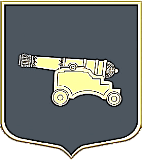 МЕСТНАЯ АДМИНИСТРАЦИЯ ВНУТРИГОРОДСКОГО МУНИЦИПАЛЬНОГО ОБРАЗОВАНИЯСАНКТ-ПЕТЕРБУРГАМУНИЦИПАЛЬНЫЙ ОКРУГ ЛИТЕЙНЫЙ ОКРУГ_____________________________________________________________________________________ПОСТАНОВЛЕНИЕСанкт-Петербург                                                                                от «03» сентября 2018 года                                                                                                                                                  № 10О муниципальной программе«Организация и проведение местных и участие в организации и проведении городских праздничных и иных зрелищных мероприятий  на 2019 год»В соответствии с Законом Российской Федерации от 06.10.2003 №131-ФЗ «Об общих принципах организации местного самоуправления в Российской Федерации» и Законом Санкт-Петербурга от 23.09.2009г. № 420-79 «Об организации местного самоуправления в Санкт-Петербурге» Местная Администрация ПОСТАНОВЛЯЕТ:1. Утвердить муниципальную программу внутригородского муниципального образования МО Литейный округ «Организация и проведение местных и участие в организации и проведении городских праздничных и иных зрелищных мероприятий  на 2019 год» согласно приложению к настоящему Постановлению.2. Настоящее Постановление вступает в силу с 01.01.2019г.3.Опубликовать (обнародовать) настоящее Постановление в средствах массовой информации муниципального образования.4. Контроль за исполнением настоящего Постановления возложить на заместителя главы Местной Администрации С.Д.Мартыненко.Глава Местной Администрации                                                                              Е.Б. АникинаПриложение к Постановлению Местной Администрацииот 03.09.2018 № 10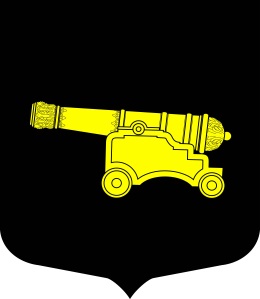 МУНИЦИПАЛЬНАЯ ПРОГРАММА«Организация и проведение местных и участие в организации и проведении городских праздничных и иных зрелищных мероприятий  на 2019 год»ПАСПОРТОсновные мероприятия ПрограммыНаименование ПрограммыОрганизация и проведение местных и участие в организации и проведении городских праздничных и иных зрелищных мероприятий на 2019 годОснование разработки Программы (наименование, номер и дата соответствующего нормативного акта)Федеральный закон от 06.10.2003 №131-ФЗ «Об общих принципах организации местного самоуправления в Российской Федерации», Закон Санкт-Петербурга от 23.09.2009 №420-79 «Об организации местного самоуправления в Санкт-Петербурге», Постановление Местной Администрации муниципального образования муниципального округа Литейный округ от 15.07.2015 г. № 11 «Об утверждении Порядка разработки, реализации и оценки эффективности муниципальных программ муниципального образования муниципального округа Литейный округ».Заказчик программыМестная Администрация внутригородского муниципального образования муниципальный округ Литейный округ.Ответственные разработчики ПрограммыОбщий отдел Местной Администрации МО МО Литейный округСроки реализации программы2019 годОсновные цели программы и задачи программыЦели программы:Организация и проведение местных праздничных и иных зрелищных мероприятий; Привлечение жителей к участию в праздниках;Активизация творческой активности жителей округа;Пропаганда семейных традиций и ценностей;Обеспечение жителей округа услугами в области культуры.Задачи программы:Содействие процессу социальной интеграции пожилых людей;Повышение доступности услуг культурной сферы для льготных категорий граждан;Сохранение общероссийских и православных традиций;Поддержка культурных и творческих инициатив жителей округа;Перечень основных мероприятий программы1. Организация уличных праздников.2. Приобретение билетов в театры, концертные залы к общегородским праздничным датам.3. Приобретение сувениров, подарочной продукции, печатной продукции.5. Мероприятия в рамках «Сохранения и развития местных традиций и обрядов»Целевые индикаторы и показателиОни представлены количественными параметрами:- количество праздничных мероприятий не менее 65 в год; охват жителей всех возрастных групп не менее 11 000Перечень подпрограмм - Сохранение и развитие местных обрядов и традиций Объем финансирования (тыс. руб.)14  000,0 тыс. руб. из средств бюджета МО Литейный округ, в том числе:2019 год – 14 000,0 тыс. руб.Ожидаемые конечные результаты реализации ПрограммыРазвитие культурной и творческой деятельности;Организация и проведение праздничных концертов;Приобретение билетов в концертные залы и театры;Повышение культурного уровня различных категорий граждан;Укрепление семейных ценностей;Система организации контроля за реализацией ПрограммыКонтролирующие органы: Местная Администрация внутригородского муниципального образования муниципальный округ Литейный округ, Муниципальный Совет внутригородского муниципального образования муниципальный округ Литейный округ№Наименование мероприятийОбъем финансированияКоличество мероприятийСрок исполнения1Организация и проведение уличных праздников и гуляний900,0041.1«Широкая Масленица»300,001Февраль 1.2.«День соседа»300,02Май, июль1.3.«День семьи, любви и верности»300,01Июль 2Приобретение  билетов в театры, музеи, цирк, концертные залы к общегородским, федеральным праздникам. Организация тематических и праздничных вечеров  к памятным датам и праздникам.3990,00512.1Годовщина полного освобождения Ленинграда от фашисткой блокады3Январь2.2День Защитника Отечества3Февраль2.3Международный Женский день2Март2.4Международный день освобождения узников3Апрель2.5День органов МСУ2Апрель2.6День Победы5Май2.7Международный  день семьи2Май2.8День Памяти жертв блокады1    Сентябрь2.9День  государственного флага 1Август2.10Международный День  защиты детей1Июнь2.12День медицинского работника2Июнь2.13День любви, семьи и верности2Июль2.14День Пожилого человека3Сентябрь, октябрь2.15День Учителя3Октябрь2.16День матери2Ноябрь2.17Международный день инвалидов2Декабрь2.18День героев отечества2Декабрь2.19День памяти погибших на ЧАЭС2Апрель2.20Новогодние праздники6Декабрь2.21Пасха2Апрель 3Приобретение сувениров и подарочной продукции, печатная продукция4000,00В течение года4Мероприятия по подпрограмме  «Сохранение и развитие местных традиций и обрядов»5 110,00254.1Мы Вам рады, малыши3Март, сентябрь  4.2Нам уже год3Март, сентябрь, 4.3Я житель Литейного к праздничным датам8Март, май, июнь, октябрь, ноябрь, декабрь4.4 Я житель Литейного для жителей, отмечающих юбилей3Март, май, сентябрь4.5.Встречи-чаепития к праздничным датам8Март, май, июнь, октябрь, ноябрь, декабрьИТОГО14 000,00 80